Карар                                                                                            ПОСТАНОвление 01  февраля 2018 йыл                         № 3                              01 февраля 2018 годО присвоении почтовогоадреса жилому дому и земельному участку,расположенном по адресу: Республика БашкортостанХайбуллинский район, село Новый Зирган,ул.Подгорная, д.2,Руководствуясь Федеральным законом от 06 октября 2003 года № 131-ФЗ « Об общих принципах организации местного самоуправления в Российской Федерации», Уставом сельского поселения Новозирганский сельсовет муниципального района Хайбуллинский район Республики Башкортостан, в целях уточнения адресного хозяйства на территории сельского поселения Новозирганский сельсовет муниципального района Хайбуллинский район Республики Башкортостан, администрация сельского поселения Новозирганский сельсовет муниципального района Хайбуллинский район Республики БашкортостанПОСТАНОВЛЯЕТ:1.Жилому дому по улице Подгорная, дом № 2,расположенному на земельном участке с кадастровым номером 02:50:150201589. присвоить почтовый адрес: Республика Башкортостан, Хайбуллинский район, село Новый Зирган, ул.Подгорная, д.№ 2,2.Земельному участку с кадастровым номером 02:50:150201589,  присвоить адрес: Республика Башкортостан, Хайбуллинский район, село Новый Зирган, ул.Подгорная, д.№ 2.3.Контроль за выполнением настоящего постановления возложить на управляющего делами администрации сельского поселения Аралбаевой Р.Р.Глава сельского поселения                                                           Новозирганский сельсовет                                                            Х.М..ШариповБашкортостан Республикаһының Хәйбулла районы муниципаль районының Яңы Ергән ауыл советыауыл биләмәһе хакимиәте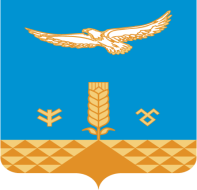 Администрация сельского     поселения Новозирганский сельсоветмуниципального районаХайбуллинский районРеспублики Башкортостан